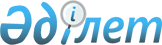 О внесении изменений и дополнения в некоторые приказы Министра сельского хозяйства Республики Казахстан
					
			Утративший силу
			
			
		
					Приказ и.о. Министра сельского хозяйства Республики Казахстан от 6 ноября 2015 года № 3-2/980. Зарегистрирован в Министерстве юстиции Республики Казахстан 11 декабря 2015 года № 12393. Утратил силу приказом Министра сельского хозяйства Республики Казахстан от 5 ноября 2020 года № 340.
      Сноска. Утратил силу приказом Министра сельского хозяйства РК от 05.11.2020 № 340 (вводится в действие по истечении десяти календарных дней после дня его первого официального опубликования).
      1. Внести в некоторые приказы Министра сельского хозяйства Республики Казахстан следующие изменения и дополнение:
      1) утратил силу приказом Заместителя Премьер-Министра Республики Казахстан - Министра сельского хозяйства РК от 27.01.2017 № 30 (вводится в действие после дня его первого официального опубликования).




      2) в приказе Министра сельского хозяйства Республики Казахстан от 28 апреля 2015 года № 3-2/378 "Об утверждении стандартов государственных услуг в области животноводства" (зарегистрированный в Реестре государственной регистрации нормативных правовых актов № 11284, опубликованный 24 июня 2015 года в информационно-правовой системе "Әділет"):
      в стандарте государственной услуги "Выдача справок о наличии личного подсобного хозяйства", утвержденном указанным приказом:
      подпункт 2) пункта 8 изложить в новой редакции:
      "2) ЦОНа – с понедельника по субботу включительно, за исключением выходных и праздничных дней, согласно статьей 96 Кодекса и статье 5 Закона, в соответствии с установленным графиком работы с 9.00 часов до 20.00 часов без перерыва на обед.
      Государственная услуга оказывается в порядке "электронной" очереди, по выбору услугополучателя без ускоренного обслуживания. Возможно бронирование электронной очереди посредством портала;";
      стандарт государственной услуги "Субсидирование на развитие племенного животноводства, повышение продуктивности и качества продукции животноводства", утвержденный указанным приказом, изложить в новой редакции, согласно приложению 3 к настоящему приказу.
      2. Департаменту производства и переработки животноводческой продукции Министерства сельского хозяйства Республики Казахстан в установленном законодательством порядке обеспечить:
      1) государственную регистрацию настоящего приказа в Министерстве юстиции Республики Казахстан;
      2) в течение десяти календарных дней после государственной регистрации настоящего приказа в Министерстве юстиции Республики Казахстан направление его копии на официальное опубликование в периодические печатные издания и в информационно-правовую систему "Әділет";
      3) размещение настоящего приказа на интернет-ресурсе Министерства сельского хозяйства Республики Казахстан и на интранет-портале государственных органов.
      3. Контроль за исполнением настоящего приказа возложить на курирующего вице-министра сельского хозяйства Республики Казахстан.
      4. Настоящий приказ вводится в действие по истечении десяти календарных дней после дня его первого официального опубликования.
      "СОГЛАСОВАН" 
      Министр по инвестициям и развитию 
      Республики Казахстан 
      __________ А. Исекешев 
      19 ноября 2015 года
      "СОГЛАСОВАН" 
      Министр финансов 
      Республики Казахстан 
      __________ Б. Султанов 
      "__" __________ 2015 года
      "СОГЛАСОВАН" 
      Министр национальной экономики 
      Республики Казахстан 
      _______________ Е. Досаев 
      11 ноября 2015 года
      Сноска. Приложение утратило силу приказом Заместителя Премьер-Министра Республики Казахстан - Министра сельского хозяйства РК от 27.01.2017 № 30 (вводится в действие после дня его первого официального опубликования).
      Сноска. Приложение утратило силу приказом Заместителя Премьер-Министра Республики Казахстан - Министра сельского хозяйства РК от 27.01.2017 № 30 (вводится в действие после дня его первого официального опубликования). Стандарт государственной услуги
"Субсидирование на развитие племенного животноводства,
повышение продуктивности и качества продукции животноводства"
1. Общие положения
      1. Государственная услуга " Субсидирование на развитие племенного животноводства, повышение продуктивности и качества продукции животноводства" (далее – государственная услуга).
      2. Стандарт государственной услуги разработан Министерством сельского хозяйства Республики Казахстан (далее – Министерство).
      3. Государственная услуга оказывается местными исполнительными органами областей, городов Астана и Алматы (далее – услугодатель).
      Прием заявления и выдача результата оказания государственной услуги осуществляется через:
      1) канцелярии услугодателя, местных исполнительных органов районов и городов областного значения;
      2) Республиканское государственное предприятие на праве хозяйственного ведения "Центр обслуживания населения" Министерства по инвестициям и развитию Республики Казахстан (далее – ЦОН);
      3) веб-портал "электронного правительства" www.egov.kz (далее – портал). 2. Порядок оказания государственной услуги
      4. Сроки оказания государственной услуги при обращении к услугодателю, в ЦОН, а также при обращении на портал:
      1) с момента сдачи пакета документов – двадцать четыре рабочих дня, в случае наличия квоты и финансовых средств в соответствующем месяце;
      При обращении в ЦОН день приема документов не входит в срок оказания государственной услуги;
      2) максимально допустимое время ожидания для сдачи документов услугополучателем услугодателю - 30 – минут, в ЦОНе – 15 минут;
      3) максимально допустимое время обслуживания услугополучателя у услугодателя – 30 минут, в ЦОНе – 15 минут.
      5. Форма оказания государственной услуги: электронная (частично автоматизированная) или бумажная.
      6. Результатом оказания государственной услуги является – уведомление о результатах рассмотрения заявки на получение субсидий по форме согласно приложению 1 к настоящему стандарту государственной услуги;
      Форма предоставления результата оказания государственной услуги: электронная и (или) бумажная.
      При обращении через портал услугополучателю направляется уведомление в "личный кабинет" в форме электронного документа, подписанного электронной цифровой подписью (далее – ЭЦП) уполномоченного лица услугодателя.
      7. Государственная услуга оказывается бесплатно физическим и юридическим лицам (далее – услугополучатель).
      8. График работы:
      1) услугодателя – с понедельника по пятницу включительно с 9.00 часов до 18.30 часов с перерывом на обед с 13.00 часов до 14.30 часов, кроме выходных и праздничных дней, в соответствии со статьей 96 Трудового кодекса Республики Казахстан от 15 мая 2007 года (далее – Кодекс) и статье 5 Закона Республики Казахстан от 13 декабря 2001 года "О праздниках в Республике Казахстан" (далее – Закон).
      Прием заявления и выдача результата оказания государственной услуги осуществляется с 9.00 часов до 17.30 часов с перерывом на обед с 13.00 часов до 14.30 часов.
      Государственная услуга оказывается в порядке очереди без предварительной записи и ускоренного обслуживания;
      2) ЦОНа – с понедельника по субботу включительно, за исключением выходных и праздничных дней, согласно статье 96 Кодекса и статье 5 Закона, в соответствии с установленным графиком работы с 9.00 часов до 20.00 часов без перерыва на обед.
      Государственная услуга оказывается в порядке "электронной" очереди, по месту регистрации объекта без ускоренного обслуживания. Возможно бронирование электронной очереди посредством портала;
      3) портала – круглосуточно, за исключением технических перерывов в связи с проведением ремонтных работ (при обращении услугополучателя после окончания рабочего времени, в выходные и праздничные дни в соответствии со статьей 96 Кодекса и статье 5 Закона, прием заявления и выдача результа оказания государственной услуги осуществляется следующим рабочим днем).
      9. Перечень документов необходимых для оказания государственной услуги при обращении услугополучателя:
      1) к услугодателю – заявка на получение субсидий по форме согласно приложению 2 к настоящему стандарту государственной услуги;
      2) в ЦОН:
      заявка на получение субсидий по форме согласно приложению 2 к настоящему стандарту государственной услуги;
      удостоверение личности (для идентификации личности);
      3) на портал – запрос в форме электронного документа, удостоверенного ЭЦП услугополучателя;
      Услугодатель после приема заявок и пакета документов выдает услугополучателю талон, с указанием даты и времени, фамилии и инициалов должностного лица, принявшего заявку.
      Услугодатель и ЦОН принимает заявки:
      на получение субсидий, по которым с момента возникновения оснований для ее подачи прошло не более 12 месяцев – на развитие племенного животноводства, в том числе:
      ведение селекционной и племенной работы с маточным поголовьем крупного рогатого скота, овец, маралов (оленей), а также пчелосемьями;
      ведение селекционной и племенной работы с маточным поголовьем крупного рогатого скота и овец, охваченного породным преобразованием;
      приобретение племенного и селекционного крупного рогатого скота;
      приобретение племенных овец, лошадей, свиней, верблюдов, маралов (оленей) у отечественных и зарубежных племенных заводов и хозяйств;
      приобретение племенного суточного молодняка и племенного инкубационного яйца мясного и яичного направлений птиц родительской/прародительской формы у отечественных и зарубежных племенных репродукторов;
      содержание племенных быков-производителей мясных, молочных и комбинированных пород, используемых для воспроизводства в общественном стаде, сформированном из поголовья личных подсобных хозяйств;
      возмещение до 100 % затрат по искусственному осеменению маточного поголовья крупного рогатого скота и овец в крестьянских (фермерских), личных подсобных хозяйствах и производственных кооперативах;
      возмещение до 50 % затрат племенных центров и дистрибьютерных центров по реализации семени племенных животных (далее – дистрибьютерный центр) на приобретение специальной техники и технологического оборудования, используемого для проведения искусственного осеменения маточного поголовья сельскохозяйственных животных;
      на получение субсидий, по которым с момента возникновения оснований для ее подачи прошло не более трех месяцев – на повышение продуктивности и качества продукции животноводства, в том числе:
      реализация бычков на откормочные площадки первого уровня производства;
      удешевление стоимости производства говядины, конины, баранины (ягнятины), верблюжатины, свинины, мяса птицы и индейки (далее – мясо птицы), куриного яйца яичных кроссов (далее – пищевое яйцо), молока, кумыса, шубата, шерсти тонкорунных овец (далее – тонкая шерсть);
      удешевление до 100 % затрат по заготовке и приобретению грубых, сочных, концентрированных кормов и кормовых добавок.
      Сведения о документе, удостоверяющего личность услугополучателя, услугодатель получает из соответствующих государственных информационных систем через шлюз "электронного правительства".
      Истребование от услугополучателей документов, которые могут быть получены из информационных систем, не допускается.
      Услугополучатель дает письменное согласие на использование сведений, составляющих охраняемую законом тайну, содержащихся в информационных системах.
      В ЦОНе выдача готовых документов осуществляется на основании расписки о приеме соответствующих документов, при предъявлении удостоверения личности услугополучателя (либо его представителя по нотариально заверенной доверенности).
      ЦОН обеспечивает хранение результата в течение одного месяца, после чего передает их услугодателю для дальнейшего хранения. При обращении услугополучателя по истечении одного месяца, по запросу ЦОНа услугодатель в течение одного рабочего дня направляет готовые документы в ЦОН для выдачи услугополучателю.
      При подаче услугополучателем всех необходимых документов:
      услугодателю – подтверждением принятия заявления на бумажном носителе является отметка на его копии о регистрации в канцелярии услугодателя с указанием даты и времени приема пакета документов;
      в ЦОН – расписка о приеме соответствующих документов;
      через портал – в "личном кабинете" услугополучателя отображается статус о принятии запроса для оказания государственной услуги с указанием даты получения результата государственной услуги.
      10. В случае представления услугополучателем неполного пакета документов согласно перечню, предусмотренному пунктом 9 настоящего стандарта государственной услуги, работник ЦОНа отказывает в приеме заявления и выдает расписку об отказе в приеме документов согласно приложению 3 к настоящему стандарту государственной услуги. 3. Порядок обжалования решений, действий
(бездействия) услугодателей и (или) их должностных лиц
по вопросам оказания государственных услуг
      11. Обжалование решений, действий (бездействий) услугодателя по вопросам оказания государственных услуг: жалоба подается на имя руководителя соответствующего услугодателя.
      Жалоба подается в письменной форме по почте либо нарочно через канцелярию услугодателя в рабочие дни по адресам, указанным в пункте 15 настоящего стандарта государственной услуги.
      Жалоба на действия (бездействия) работника ЦОНа направляется на имя руководителя ЦОНа по адресам и телефонам, указанным в пункте 15 настоящего стандарта государственной услуги.
      В жалобе:
      1) физического лица – указываются его фамилия, имя, отчество (при наличии), почтовый адрес;
      2) юридического лица – указываются его наименование, почтовый адрес, исходящий номер и дата. Обращение должно быть подписано услугополучателем.
      Подтверждением принятия жалобы в ЦОН, услугодателю, является ее регистрация (штамп, входящий номер и дата) с указанием фамилии и инициалов лица, принявшего жалобу, срока и места получения ответа на поданную жалобу.
      Также информацию о порядке обжалования действий (бездействия) работника услугодателя, ЦОНа можно получить по телефонам единого контакт-центра по вопросам оказания государственных услуг: 1414 или 8-800-080-7777.
      Услугополучателю в подтверждение о принятии его жалобы лицом, принявшим жалобу, выдается талон, в котором указывается номер, дата, фамилия лица, принявшего жалобу, срок и место получения ответа на жалобу, контактные данные лица, у которого можно получить информацию о ходе рассмотрения жалобы.
      При отправке электронного обращения через портал услугополучателю из "личного кабинета" доступна информация об обращении, которая обновляется в ходе обработки обращения услугодателем (отметки о доставке, регистрации, исполнении, ответ о рассмотрении или отказе в рассмотрении жалобы).
      Жалоба услугополучателя, поступившая в адрес услугодателя, или ЦОНа, подлежит рассмотрению в течение пяти рабочих дней со дня ее регистрации. Мотивированный ответ о результатах рассмотрения жалобы направляется услугополучателю по почте либо выдается нарочно в канцелярии услугодателя или ЦОНа.
      Информацию о порядке обжалования можно получить по телефону единого контакт-центра: 1414.
      При отправке жалобы через портал услугополучателю из "личного кабинета" доступна информация об обращении, которая обновляется в ходе обработки обращения услугодателем (отметки о доставке, регистрации, исполнении, ответ о рассмотрении или отказе в рассмотрении жалобы).
      В случае несогласия с результатами оказанной государственной услуги услугополучатель может обратиться с жалобой в уполномоченный орган по оценке и контролю за качеством оказания государственных услуг.
      Жалоба услугополучателя, поступившая в адрес уполномоченного органа по оценке и контролю за качеством оказания государственных услуг, подлежит рассмотрению в течение пятнадцати рабочих дней со дня ее регистрации.
      12. В случае несогласия с результатами оказанной государственной услуги услугополучатель обращается в суд. 4. Иные требования с учетом особенностей оказания
государственной услуги, в том числе оказываемой
в электронной форме и через ЦОН
      13. Услугополучателям имеющим стойкие расстройства функций организма, полную или частичную утрату способности или возможности осуществлять самообслуживание, самостоятельно передвигаться, ориентироваться на прием документов, оказание государственной услуги, производится работником ЦОНа с выездом по месту жительства посредством обращения через Единый контакт- центр 1414, 8 800 080 7777.
      14. Для оказания государственной услуги создаются условия для услугополучателей на время ожидания и подготовки необходимых документов (кресла для ожидания, места для заполнения документов, оснащенные стендами с перечнем необходимых документов и образцами их заполнения), принимаются меры противопожарной безопасности.
      Здания услугодателя и ЦОНа оборудованы входом с пандусами, предназначенными для доступа людей с ограниченными физическими возможностями.
      15. Адреса мест оказания государственной услуги размещены:
      1) на интернет-ресурсе Министерства – www.mgov.kz;
      2) на интернет - ресурсе ЦОНа – www.con.gov.kz;
      3) на портале.
      16. Услугополучатель имеет возможность получения государственной услуги в электронной форме через портал при условии наличия ЭЦП.
      17. Услугополучатель имеет возможность получения информации о порядке и статусе оказания государственной услуги в режиме удаленного доступа посредством "личного кабинета" портала, а также единого контакт - центра по вопросам оказания государственных услуг.
      18. Контактные телефоны справочных служб по вопросам оказания государственной услуги указаны на интернет-ресурсе www.minagri.gov.kz единый контакт-центр по вопросам оказания государственных услуг: 1414, 8 800 080 7777. Уведомление о результатах рассмотрения заявки
на получение субсидий №_____
      от " ___ " _________ 20 ____ года
      Товаропроизводитель__________________________________________________
      (фамилия, имя, отчество (при наличии в документе, удостоверяющем личность
      Цель обращения ______________________________________________________
      (субсидируемое направление)
      Дата обращения "__________" ____________________________ 20 ____ года
      Решение комиссии ____________________________________________________
      _____________________________________________________________________
      _____________________________________________________________________
      Руководитель отдела сельского хозяйства _____________ района (города)
      ___________________________ области _________________________________
      __________________________________________________ __________________
      (фамилия, имя, отчество (при его наличии) (подпись)
      форма 1
      Отдел ___________________
      __________________ района
      _________________ области Заявка
на получение субсидий за приобретенный племенной и
селекционный крупный рогатый скот, племенных овец, лошадей,
свиней, верблюдов, маралов (оленей) у отечественных и
зарубежных племенных заводов и хозяйств; племенных суточных
цыплят мясного и яичного направления, а также племенного
инкубационного яйца у отечественных и зарубежных
племенных птицефабрик (оставить нужное)
      1. Товаропроизводитель (покупатель): __________________________
       (фамилия, имя, отчество (при наличии)
      _____________________________________________________________________
      (далее - Ф.И.О.), наименование товаропроизводителя/покупателя)
      2. Индивидуальный идентификационный номер/бизнес
      идентификационный номер _____________________________________________
       (для физического / юридического лица)
      3. Адрес товаропроизводителя (покупателя): ____________________
      _____________________________________________________________________
      4. Учетный номер хозяйства (при наличии): _____________________
      5. Фактически приобретено племенной продукции (материала) в
      20_году:
      1) вид:
      _____________________________________________________________________
       (крупный рогатый скот/овцы/лошади/свиньи/верблюды/маралы (олени))
      _____________________________________________________________________
      суточные цыплята/племенное яйцо)
       2) порода (кросс), направление продуктивности: ________________
      _____________________________________________________________________
      3) количество, половозрастная группа, возраст (при покупке):
      _____________________________________________________________________
      _____________________________________________________________________
      (голов - цифрами и прописью)
       4) область, страна происхождения: _____________________________
      _____________________________________________________________________
      5) продавец: __________________________________________________
      Подтверждаю достоверность представленной информации и
      осведомлен об ответственности за предоставление недостоверных
      сведений в соответствии с Законодательством Республики Казахстан.
      Согласен на использования сведений, составляющих охряняемую
      законом тайну, содержащихся в информационных системах.
      Товаропроизводитель (покупатель): ___________ _______________________
       (подпись) (Ф.И.О. руководителя)
      Место печати (при наличии)
      "_____" _____________ 20____ год
      Заявка принята к рассмотрению "_____" ____________ 20__ года
      Руководитель отдела сельского хозяйства ________ ____________________
       (подпись) (Ф.И.О.)
      Место печати
      _________________ района ___________________________ области
      форма 2
      Отдел ____________________
      __________________ района
      _________________ области Заявка
на получение субсидий за содержание племенных
быков-производителей мясных, молочных и комбинированных
пород, используемых для воспроизводства в общественном
стаде, сформированном из поголовья личных подсобных хозяйств
      Товаропроизводитель: ________________________________________________
       (Ф.И.О. физического лица/наименование юридического лица)
      Область и район: ____________________________________________________
      Регистрационный номер, дата регистрации: ____________________________
      Быки-производители, используемые для случки в общественных стадах
      Подтверждаю достоверность представленной информации и
      осведомлен об ответственности за предоставление недостоверных
      сведений в соответствии с Законодательством Республики Казахстан.
      Согласен на использования сведений, составляющих охряняемую
      законом тайну, содержащихся в информационных системах.
      Товаропроизводитель: ____________ ___________________________________
      (подпись) (Ф.И.О.)
      Место печати (при наличии)
      "_____" _____________ 20____ год
      Заявка принята к рассмотрению "_____" ____________ 20__ года
      Руководитель отдела сельского хозяйства ________ ____________________
       (подпись) (Ф.И.О.)
      Место печати
      _________________ района ___________________________ области
      форма 3
       Отдел сельского хозяйства
      __________________ района
      _________________ области Заявка
на получение субсидий на возмещение поставщикам до 100 %
затрат по искусственному осеменению маточного поголовья
крупного рогатого скота/овец в крестьянских (фермерских),
личных подсобных хозяйствах и производственных кооперативах
      1. Поставщик: _________________________________________________
      _____________________________________________________________________
      (Ф.И.О. физического лица/наименование юридического лица, адрес)
      2. ИИН/БИН ____________________________________________________
      (для физического /юридического лица)
      3. Адрес поставщика: __________________________________________
      _____________________________________________________________________
      (область, район, город/село/аул, улица, № дома)
      4. Оказана услуга по искусственному осеменению маточного
      поголовья крупного рогатого скота/овец __________ голов.
      Подтверждаю достоверность представленной информации и
      осведомлен об ответственности за предоставление недостоверных
      сведений в соответствии с Законодательством Республики Казахстан.
      Согласен на использования сведений, составляющих охряняемую
      законом тайну, содержащихся в информационных системах.
      Поставщик: _________ ________________________________________________
      (подпись) (Ф.И.О. руководителя)
      Место печати (при наличии)
      "_____" _______________ 20__ г. 
      Заявка принята к рассмотрению "_____" ____________ 20__ года
      Руководитель отдела _________ _______________________________________
      (подпись) (Ф.И.О. руководителя)
      Место печати
      форма 4
       Отдел сельского хозяйства
      __________________ района
      _________________ области Заявка на получение субсидий
за реализацию бычков на откормочные площадки
первого уровня производства
      Наименование хозяйствующего субъекта: _______________________________
      Область и район: ____________________________________________________
      Регистрационный номер, дата регистрации: ____________________________
      Сведения о бычках, реализованных на откормочные площадки
      Подтверждаю достоверность представленной информации и
      осведомлен об ответственности за предоставление недостоверных
      сведений в соответствии с Законодательством Республики Казахстан.
      Согласен на использования сведений, составляющих охряняемую
      законом тайну, содержащихся в информационных системах.
      Товаропроизводитель (покупатель): ___________________________________
      (подпись)
      _____________________________________________________________________
      (Ф.И.О. руководителя)
      Место печати (при наличии)
      "_____" _____________ 20____ год
      Заявка принята к рассмотрению "_____" ____________ 20__ года
      Руководитель отдела сельского хозяйства ________ ____________________
       (подпись) (Ф.И.О.)
      Место печати
      _________________ района ___________________________ области
      форма 5
       Отдел сельского хозяйства
      __________________ района
      _________________ области Заявка
на получение субсидий на удешевление затрат по заготовке и
приобретению грубых, сочных, концентрированных кормов
и кормовых добавок
      1. Товаропроизводитель: _______________________________________
       (Ф.И.О./наименование товаропроизводителя)
      2. БИН /ИИН ___________________________________________________
      (для физического /юридического лица)
      3. Адрес Товаропроизводителя: _________________________________
      _____________________________________________________________________
      (наименование региона, населенного пункта)
      4. Учетный номер хозяйства ____________________________________
      5. Наличие маточного поголовья __________________________ голов
      Подтверждаю достоверность представленной информации и
      осведомлен об ответственности за предоставление недостоверных
      сведений в соответствии с Законодательством Республики Казахстан.
      Согласен на использования сведений, составляющих охряняемую
      законом тайну, содержащихся в информационных системах.
      Товаропроизводитель (покупатель): ___________________________________
      (подпись)
      _____________________________________________________________________
      (Ф.И.О. руководителя)
      Место печати (при наличии)
      "_____" _____________ 20____ год
      Заявка принята к рассмотрению "_____" ____________ 20__ года
      Руководитель отдела сельского хозяйства ________ ____________________
       (подпись) (Ф.И.О.)
      Место печати
      _________________ района ___________________________ области
      форма 6
       Отдел сельского хозяйства
      __________________ района
      _________________ области Заявка на получение субсидий
на удешевление стоимости производства говядины, конины,
баранины (ягнятины), верблюжатины, свинины, мяса птицы и
индейки, куриного яйца яичных кроссов (далее – пищевое яйцо),
молока, кумыса, шубата, шерсти тонкорунных овец
(далее – тонкая шерсть)
      1. Товаропроизводитель: _______________________________________
       (Ф.И.О. физического лица/наименование юридического лица)
      2. Индивидуальный идентификационный номер/бизнес
      идентификационный номер (для физического/юридического лица)
      _____________________________________________________________________
      3. Адрес товаропроизводителя: _________________________________
      4. Учетный номер хозяйства (при наличии) ______________________
      5. Реализованный объем (заполнить нужное):
      Подтверждаю достоверность представленной информации и
      осведомлен об ответственности за предоставление недостоверных
      сведений в соответствии с Законодательством Республики Казахстан.
      Согласен на использования сведений, составляющих охряняемую
      законом тайну, содержащихся в информационных системах.
      Товаропроизводитель: ___________ ____________________________________
       (подпись) (Ф.И.О., печать (при наличии))
      "_____" _____________ 20____ год
      Заявка принята к рассмотрению "_____" ____________ 20__ года
      Руководитель отдела сельского хозяйства _____________________________
      ________________________ района _____________________________ области
      ___________________ _____________________________
      (подпись) (Ф.И.О., печать)
      Согласовывается в случае подачи заявки птицефабриками
      "Согласовано"
      ОЮФЛ "Союз птицеводов Казахстана"
      ______________ ______________________________________
      (подпись) (Ф.И.О., печать)
      "____ " _______ 20__ год
      форма 7
      Отдел ___________________
      __________________ района
      _________________ области Заявка
на получение субсидий
на ведение селекционной и племенной работы с маточным
поголовьем крупного рогатого скота, охваченного породным
преобразованием
      Наименование хозяйствующего субъекта: _______________________________
      Область и район: ____________________________________________________
      Регистрационный номер, дата регистрации: ____________________________
      Статистика по ведению породного преобразования:
      Маточное поголовье (от 18 месяцев), голов: __________
      Племенных быков мясного направления, голов: ___________
      Нагрузка на быка-производителя, голов: __________________
      Используемые в хозяйстве быки-производители
      Маточное поголовье, участвующее в породном преобразовании
      Подтверждаю достоверность представленной информации и
      осведомлен об ответственности за предоставление недостоверных
      сведений в соответствии с Законодательством Республики Казахстан.
      Согласен на использования сведений, составляющих охряняемую
      законом тайну, содержащихся в информационных системах.
      Товаропроизводитель (покупатель): ___________________________________
      (подпись)
      _____________________________________________________________________
      (Ф.И.О. руководителя)
      Место печати (при наличии)
      "_____" _____________ 20____ год
      Заявка принята к рассмотрению "_____" ____________ 20__ года
      Руководитель отдела сельского хозяйства ________ ____________________
       (подпись) (Ф.И.О.)
      Место печати
      _________________ района ___________________________ области
      форма 8
      Отдел ____________________
      __________________ района
      _________________ области Заявка
на получение субсидий на ведение селекционной и племенной
работы с маточным поголовьем крупного рогатого скота
(для товаропроизводителей, занимающихся разведением племенного
крупного рогатого скота мясного и молочного направлений
продуктивности)
      Наименование хозяйствующего субъекта: _______________________________
      Область и район: ____________________________________________________
      Регистрационный номер, дата регистрации: ____________________________
      Статистика по маточному поголовью
      Маточного поголовья (коровы, нетели и телки старше 15 месяцев),
      голов: __________
      Сведения о племенном маточном поголовье
      * метод осеменения (1 - искусственное осеменение, 2 - ручная случка),
      не заполняется при вольной случке
      Используемые в вольной случке быки-производители
      Подтверждаю достоверность представленной информации и
      осведомлен об ответственности за предоставление недостоверных
      сведений в соответствии с Законодательством Республики Казахстан.
      Согласен на использования сведений, составляющих охряняемую
      законом тайну, содержащихся в информационных системах.
      Товаропроизводитель (покупатель): ___________________________________
      (подпись)
      _____________________________________________________________________
      (Ф.И.О. руководителя)
      Место печати (при наличии)
      "_____" _____________ 20____ год
      Заявка принята к рассмотрению "_____" ____________ 20__ года
      Руководитель отдела сельского хозяйства ________ ____________________
       (подпись) (Ф.И.О.)
      Место печати
      _________________ района ___________________________ области
      форма 9
      Отдел ____________________
      __________________ района
      _________________ области Заявка на получение субсидий
на ведение селекционной и племенной работы с маточным
поголовьем овец, охваченного породным преобразованием
      Наименование хозяйствующего субъекта: _______________________________
      Область и район: ____________________________________________________
      Регистрационный номер, дата регистрации: ____________________________
      Статистика по ведению породного преобразования:
      Маточное поголовье (от 12 месяцев), голов: __________
      Племенных баранов-производителей, голов: ____________
      Нагрузка на барана-производителя, голов: ____________
      Используемые в хозяйстве бараны-производители:
      Список маточного поголовья овец, участвующего в породном преобразовании*
      * таблица включает информацию только по идентификационным номерам
      животных, овцы приведенные в таблице участвуют в породном
      преобразовании на дату формирования заявки, номера отсортированы в
      порядке увеличения
      Подтверждаю достоверность представленной информации и
      осведомлен об ответственности за предоставление недостоверных
      сведений в соответствии с Законодательством Республики Казахстан.
      Согласен на использования сведений, составляющих охряняемую
      законом тайну, содержащихся в информационных системах.
      Товаропроизводитель (покупатель): ___________________________________
      (подпись)
      _____________________________________________________________________
      (фамилия, имя и отчество (при наличии) руководителя)
      Место печати (при наличии)
      "_____" _____________ 20____ год
      Заявка принята к рассмотрению "_____" ____________ 20__ года
      Руководитель отдела сельского хозяйства ________ ____________________
       (подпись) (Ф.И.О.)
      Место печати
      _________________ района ___________________________ области
      форма 10
      Отдел ____________________
      __________________ района
      _________________ области Заявка на получение субсидий
на получение субсидий на ведение селекционной и племенной
работы с маточным поголовьем овец в племенных заводах
и хозяйствах
      Наименование хозяйствующего субъекта: _______________________________
      Область и район: ____________________________________________________
      Регистрационный номер, дата регистрации: ____________________________
      Статистика по племенному маточному поголовью
      Маточное поголовье, голов:__________
      Сведения о племенных баранах-производителях
      Список племенного маточного поголовья*
      * таблица включает информацию только по идентификационным номерам
      животных, в таблице приводятся данные об овцах зарегистрированных как
      племенные на дату формирования заявки, номера отсортированы в порядке
      увеличения
      Подтверждаю достоверность представленной информации и
      осведомлен об ответственности за предоставление недостоверных
      сведений в соответствии с Законодательством Республики Казахстан.
      Согласен на использования сведений, составляющих охряняемую
      законом тайну, содержащихся в информационных системах.
      Товаропроизводитель (покупатель): ___________________________________
      (подпись)
      _____________________________________________________________________
      (Ф.И.О. руководителя)
      Место печати (при наличии)
      "_____" ______________ 20__год
      Заявка принята к рассмотрению "_____" ____________ 20__ года
      Руководитель отдела сельского хозяйства __________ __________________
       (подпись) (Ф.И.О.)
      Место печати
      _________________ района __________________ области
      форма 11
      Отдел ____________________
      __________________ района
      _________________ области Заявка на получение субсидий
на получение субсидий, на ведение селекционной и племенной
работы с маточным поголовьем маралов (оленей) в племенных
заводах и хозяйствах
      Наименование хозяйствующего субъекта: _______________________________
      Область и район: ____________________________________________________
      Регистрационный номер, дата регистрации: ____________________________
      Статистика по поголовью самок:
      Самки, голов:__________
      Сведения о маралах (оленях)
      Подтверждаю достоверность представленной информации и
      осведомлен об ответственности за предоставление недостоверных
      сведений в соответствии с Законодательством Республики Казахстан.
      Согласен на использования сведений, составляющих охряняемую
      законом тайну, содержащихся в информационных системах.
      Товаропроизводитель (покупатель): ___________________________________
      (подпись)
      _____________________________________________________________________
      (Ф.И.О. руководителя)
      Место печати (при наличии)
      "_____" ______________ 20__год
      Заявка принята к рассмотрению "_____" ____________ 20__ года
      Руководитель отдела сельского хозяйства __________ __________________
       (подпись) (Ф.И.О.)
      Место печати
      _________________ района __________________ области
      форма 12
      Отдел ____________________
      __________________ района
      _________________ области Заявка на получение субсидий
на ведение селекционной и племенной работы с пчелосемьями
в племенных хозяйствах
      Наименование хозяйствующего субъекта: _______________________________
      Область и район: ____________________________________________________
      Регистрационный номер, дата регистрации: ____________________________
      Статистика пчелосемей: __________
      Подтверждаю достоверность представленной информации и
      осведомлен об ответственности за предоставление недостоверных
      сведений в соответствии с Законодательством Республики Казахстан.
      Согласен на использования сведений, составляющих охряняемую
      законом тайну, содержащихся в информационных системах.
      Товаропроизводитель (покупатель): __________ ________________________
       (подпись) (Ф.И.О. руководителя)
      Место печати (при наличии)
      "_____" ______________ 20__год
      Заявка принята к рассмотрению "_____" ____________ 20__ года
      Руководитель отдела сельского хозяйства __________ __________________
       (подпись) (Ф.И.О.)
      Место печати
      _________________ района __________________ области
      форма 13
       Отдел сельского хозяйства
      __________________ района
      _________________ области Заявка
на получение субсидий племенными и дистрибьютерными
центрами за приобретение специальной техники и
технологического оборудования, используемого для проведения
искусственного осеменения маточного поголовья
сельскохозяйственных животных
      1. Покупатель: ________________________________________________
      _____________________________________________________________________
      (Ф.И.О. физического лица/наименование юридического лица, адрес)
      2. ИИН/БИН ____________________________________________________
      (для физического/юридического лица)
      3. Приобретено __________ единиц специальной техники и
      технологического оборудования, используемого для проведения
      искусственного осеменения маточного поголовья сельскохозяйственных
      животных.
      Подтверждаю достоверность представленной информации и
      осведомлен об ответственности за предоставление недостоверных
      сведений в соответствии с Законодательством Республики Казахстан.
      Согласен на использования сведений, составляющих охряняемую
      законом тайну, содержащихся в информационных системах.
      Покупатель: _______________ _________________________________________
      (подпись) (Ф.И.О. руководителя)
      Место печати (при наличии)
      "_____" ______________ 20__год
      Заявка принята к рассмотрению "_____" ____________ 20__ года
      Руководитель отдела сельского хозяйства __________ __________________
       (подпись) (Ф.И.О.)
      Место печати
      _________________ района __________________ области
      форма 14
       Отдел сельского хозяйства
      __________________ района
      _________________ области Заявка
на получение субсидий
на удешевление стоимости кормов за счет средств
Национального фонда Республики Казахстан
      1. Товаропроизводитель: _______________________________________
       (Ф.И.О. физического лица/наименование юридического лица)
      2. БИН /ИИН ___________________________________________________
      (для физического /юридического лица)
      3. Адрес Товаропроизводителя: _________________________________
      _____________________________________________________________________
      (наименование региона, населенного пункта)
      4. Учетный номер хозяйства ____________________________________
      Подтверждаю достоверность представленной информации и
      осведомлен об ответственности за предоставление недостоверных
      сведений в соответствии с Законодательством Республики Казахстан.
      Согласен на использования сведений, составляющих охряняемую
      законом тайну, содержащихся в информационных системах.
      Товаропроизводитель (покупатель): ___________________________________
      (подпись)
      _____________________________________________________________________
      (Ф.И.О. руководителя)
      Место печати (при наличии)
      "_____" ______________ 20__год
      Заявка принята к рассмотрению "_____" ____________ 20__ года
      Руководитель отдела сельского хозяйства __________ __________________
       (подпись) (Ф.И.О.)
      Место печати
      _________________ района __________________ области
      Согласовывается в случае подачи заявки птицефабриками
      "Согласовано"
      ОЮФЛ "Союз птицеводов Казахстана"
      _____________________ _______________________________________________
      (подпись) (Ф.И.О., печать)
      "____ " _______ 20__ год
      _____________________________________________________________________
      (фамилия, имя, отчество (при его наличии) либо
      _____________________________________________________________________
      наименование и адрес услугополучателя) Расписка об отказе в приеме документов
      Руководствуясь пунктом 2 статьи 20 Закона Республики Казахстан от 15 апреля 2013 года "О государственных услугах", отдел № ____ филиала РГП "Центр обслуживания населения" расположенный по адресу _____________________, отказывает в приеме документов на оказание государственной услуги "Выдача справок о наличии личного подсобного хозяйства", ввиду представления Вами неполного пакета документов согласно перечню, предусмотренному стандартом государственной услуги, а именно:
      1. ________________________________________;
      2. ________________________________________
      Настоящая расписка составлена в 2 экземплярах, по одному экземпляру для каждой стороны.
      _____________________________________________________________________
       (фамилия, имя, отчество (при его наличии), подпись работника ЦОНа
      Исполнитель: ________________________________________________________
      (фамилия, имя, отчество (при его наличии)
      Телефон ________________
      Получил: ____________________________________________________________
      (фамилия, имя, отчество (при его наличии), подпись услугополучателя "___" _________ 20__ год
					© 2012. РГП на ПХВ «Институт законодательства и правовой информации Республики Казахстан» Министерства юстиции Республики Казахстан
				
Исполняющий обязанности
Министра сельского хозяйства
Республики Казахстан
Е. КошербаевПриложение 1
к приказу исполняющего обязанности
Министра сельского хозяйства
Республики Казахстан
от 6 ноября 2015 года № 3-2/980
Приложение 4
к Правилам субсидирования
развития племенного животноводства,
повышения продуктивности и
качества продукции животноводстваПриложение 2
к приказу исполняющего
обязанности Министра
сельского хозяйства
Республики Казахстан
от 6 ноября 2015 года
№ 3-2/980
Приложение 13
к Правилам субсидирования
на развитие племенного животноводства,
повышение продуктивности и
качества продукции животноводстваПриложение 3
к приказу исполняющего обязанности
Министра сельского хозяйства
Республики Казахстан
от 6 ноября 2015 года № 3-2/980
Приложение 3
к приказу Министра
сельского хозяйства
Республики Казахстан
от 28 апреля 2015 года
№ 3-2/378Приложение 1
к стандарту государственной услуги
"Субсидирование на развитие
племенного животноводства,
повышение продуктивности и качества
продукции животноводстваПриложение 2
к стандарту государственной услуги
"Субсидирование на развитие
племенного животноводства,
повышение продуктивности и качества
продукции животноводства
№

п/п
Источник данных
Необходимые сведения
Данные
1
2
3
4
1.
Договор купли-продажи/лизинга племенных животных, племенной птицеводческой продукции
Номер договора (ов)
1.
Договор купли-продажи/лизинга племенных животных, племенной птицеводческой продукции
Дата заключения
1.
Договор купли-продажи/лизинга племенных животных, племенной птицеводческой продукции
Количество голов
1.
Договор купли-продажи/лизинга племенных животных, племенной птицеводческой продукции
Стоимость единицы, тенге
1.
Договор купли-продажи/лизинга племенных животных, племенной птицеводческой продукции
Сумма по договору
1.
Договор купли-продажи/лизинга племенных животных, племенной птицеводческой продукции
Данные о продавце (страна, наименование продавца, место расположение)
2.
Платежные документы, подтверждающие полную оплату и/или отсрочку платежа по договору купли-продажи племенных животных и племенной птицеводческой продукции
Наименование документа (ов)
2.
Платежные документы, подтверждающие полную оплату и/или отсрочку платежа по договору купли-продажи племенных животных и племенной птицеводческой продукции
Стоимость единицы, тенге
2.
Платежные документы, подтверждающие полную оплату и/или отсрочку платежа по договору купли-продажи племенных животных и племенной птицеводческой продукции
Всего оплаченная сумма, тенге
3.
Племенное свидетельство (сертификата) племенного животного, племенных суточных цыплят и племенное яйцо или селекционной карточки на селекционный крупный рогатый скот
Номер свидетельства (в)
3.
Племенное свидетельство (сертификата) племенного животного, племенных суточных цыплят и племенное яйцо или селекционной карточки на селекционный крупный рогатый скот
Дата выдачи
4.
Акт оприходования животных и птицы
Номер акта
4.
Акт оприходования животных и птицы
Дата
4.
Акт оприходования животных и птицы
Количество
5.
Акт снятия с карантина у товаропроизводителя (в случае приобретения племенного и селекционного крупного рогатого скота из-за рубежа)
Номер акта
5.
Акт снятия с карантина у товаропроизводителя (в случае приобретения племенного и селекционного крупного рогатого скота из-за рубежа)
Дата
5.
Акт снятия с карантина у товаропроизводителя (в случае приобретения племенного и селекционного крупного рогатого скота из-за рубежа)
Количество
6.
Документы подтверждающие наличие технологического оборудования для клеточного или напольного содержания птицы
Наименование документа (ов)
6.
Документы подтверждающие наличие технологического оборудования для клеточного или напольного содержания птицы
Номер и дата (при наличии)
7.
Для товаропроизводителей, занимающихся разведением племенного поголовья крупного рогатого скота: № и дата договора о консалтинговом сопровождении Республиканской палатой по соответствующей породе или физическими и юридическими лицами, рекомендованными Республиканской палатой по соответствующей породе (только при приобретении племенного маточного поголовья)
Номер договора
7.
Для товаропроизводителей, занимающихся разведением племенного поголовья крупного рогатого скота: № и дата договора о консалтинговом сопровождении Республиканской палатой по соответствующей породе или физическими и юридическими лицами, рекомендованными Республиканской палатой по соответствующей породе (только при приобретении племенного маточного поголовья)
Дата заключения
8.
ДНК-паспорта (в случае приобретения племенных быков-производителей из-за рубежа);
Наименование документа (ов)
8.
ДНК-паспорта (в случае приобретения племенных быков-производителей из-за рубежа);
Номер и дата (при наличии)
9.
Соглашение об использовании приобретенных племенных и селекционных животных
Дата заключения
9.
Соглашение об использовании приобретенных племенных и селекционных животных
Вид животного
9.
Соглашение об использовании приобретенных племенных и селекционных животных
Количество голов
9.
Соглашение об использовании приобретенных племенных и селекционных животных
Срок действия
10.
Справка банка второго уровня или национального оператора почты о наличии текущего счета
ИИН/БИН
10.
Справка банка второго уровня или национального оператора почты о наличии текущего счета
Кбе
10.
Справка банка второго уровня или национального оператора почты о наличии текущего счета
Реквизиты банка или оператора почты:

Наименование банка или оператора почты:
10.
Справка банка второго уровня или национального оператора почты о наличии текущего счета
БИК
10.
Справка банка второго уровня или национального оператора почты о наличии текущего счета
ИИК
10.
Справка банка второго уровня или национального оператора почты о наличии текущего счета
БИН
10.
Справка банка второго уровня или национального оператора почты о наличии текущего счета
Кбе
Сведения о быке-производителе
Сведения о быке-производителе
Сведения о быке-производителе
Сведения о быке-производителе
Сведения о быке-производителе
Сведения о быке-производителе
Использование

быка-производителя
Использование

быка-производителя
Использование

быка-производителя
индивидуальный

номер

животного

(далее -

ИНЖ)
инвентарный

номер
кличка
возраст, (месяцев)
порода
регистрационный

номер в палате
начало, дата
населенный пункт
наименование стада
1
2
3
4
5
6
7
8
9
№

п/п
Источник данных
Необходимые сведения
Данные
1
2
3
4
1.
Решение схода жителей населенного пункта по закреплению и использованию племенных быков-производителей мясных молочных и комбинированных пород в общественном стаде, сформированном из поголовья личных подсобных хозяйств
Наименование населенного пункта
1.
Решение схода жителей населенного пункта по закреплению и использованию племенных быков-производителей мясных молочных и комбинированных пород в общественном стаде, сформированном из поголовья личных подсобных хозяйств
Дата проведения схода
1.
Решение схода жителей населенного пункта по закреплению и использованию племенных быков-производителей мясных молочных и комбинированных пород в общественном стаде, сформированном из поголовья личных подсобных хозяйств
Количество маточного поголовья (старше двух лет), голов
1.
Решение схода жителей населенного пункта по закреплению и использованию племенных быков-производителей мясных молочных и комбинированных пород в общественном стаде, сформированном из поголовья личных подсобных хозяйств
Количество маточного поголовья планируемого к участию в вольной случке, голов
1.
Решение схода жителей населенного пункта по закреплению и использованию племенных быков-производителей мясных молочных и комбинированных пород в общественном стаде, сформированном из поголовья личных подсобных хозяйств
Количество племенных быков производителей, голов
1.
Решение схода жителей населенного пункта по закреплению и использованию племенных быков-производителей мясных молочных и комбинированных пород в общественном стаде, сформированном из поголовья личных подсобных хозяйств
Идентификационный номера племенных быков-производителей
1.
Решение схода жителей населенного пункта по закреплению и использованию племенных быков-производителей мясных молочных и комбинированных пород в общественном стаде, сформированном из поголовья личных подсобных хозяйств
Порода
1.
Решение схода жителей населенного пункта по закреплению и использованию племенных быков-производителей мясных молочных и комбинированных пород в общественном стаде, сформированном из поголовья личных подсобных хозяйств
Регистрационный номер в ИАС
1.
Решение схода жителей населенного пункта по закреплению и использованию племенных быков-производителей мясных молочных и комбинированных пород в общественном стаде, сформированном из поголовья личных подсобных хозяйств
Наименование владельца быка (ов)
2.
Справка о кастрации беспородных быков данного общественного стада, выданного ветеринарным врачом, закрепленным за сельским округом
Номер и дата выдачи
2.
Справка о кастрации беспородных быков данного общественного стада, выданного ветеринарным врачом, закрепленным за сельским округом
Наименование сельского округа, населенного пункта
2.
Справка о кастрации беспородных быков данного общественного стада, выданного ветеринарным врачом, закрепленным за сельским округом
Вид животного
2.
Справка о кастрации беспородных быков данного общественного стада, выданного ветеринарным врачом, закрепленным за сельским округом
Количество быков, голов
2.
Справка о кастрации беспородных быков данного общественного стада, выданного ветеринарным врачом, закрепленным за сельским округом
ФИО выдавшего справку
3.
Справка банка второго уровня или национального оператора почты о наличии текущего счета
ИИН/БИН
3.
Справка банка второго уровня или национального оператора почты о наличии текущего счета
Кбе
3.
Справка банка второго уровня или национального оператора почты о наличии текущего счета
Реквизиты банка или оператора почты:

Наименование банка или оператора почты:
3.
Справка банка второго уровня или национального оператора почты о наличии текущего счета
БИК
3.
Справка банка второго уровня или национального оператора почты о наличии текущего счета
ИИК
3.
Справка банка второго уровня или национального оператора почты о наличии текущего счета
БИН
3.
Справка банка второго уровня или национального оператора почты о наличии текущего счета
Кбе
№ п/п
Источник данных
Необходимые сведения
Данные
1
2
3
4
1.
Договор по оказанию услуг по искусственному осеменению маточного поголовья крупного рогатого скота/овец в крестьянско-фермерских/производственных кооперативах и личных подсобных хозяйствах
Номер договора
1.
Договор по оказанию услуг по искусственному осеменению маточного поголовья крупного рогатого скота/овец в крестьянско-фермерских/производственных кооперативах и личных подсобных хозяйствах
Дата заключения
2.
Договор на приобретение семени для маточного поголовья крупного рогатого скота у отечественного племенного центра (за исключением племенных центров)
Номер договора
2.
Договор на приобретение семени для маточного поголовья крупного рогатого скота у отечественного племенного центра (за исключением племенных центров)
Дата заключения
3.
Акт осеменения маточного поголовья крупного рогатого скота/овец и акта обследования осемененного маточного поголовья крупного рогатого скота
Номер и дата акта
3.
Акт осеменения маточного поголовья крупного рогатого скота/овец и акта обследования осемененного маточного поголовья крупного рогатого скота
Вид животного
3.
Акт осеменения маточного поголовья крупного рогатого скота/овец и акта обследования осемененного маточного поголовья крупного рогатого скота
Количество осемененного поголовья, голов
3.
Акт осеменения маточного поголовья крупного рогатого скота/овец и акта обследования осемененного маточного поголовья крупного рогатого скота
Наименование сельского округа и ФИО техника-осеменатора
4.
Справка банка второго уровня или национального оператора почты о наличии текущего счета
ИИН/БИН
4.
Справка банка второго уровня или национального оператора почты о наличии текущего счета
Кбе
4.
Справка банка второго уровня или национального оператора почты о наличии текущего счета
Реквизиты банка или оператора почты:

Наименование банка или оператора почты:
4.
Справка банка второго уровня или национального оператора почты о наличии текущего счета
БИК
4.
Справка банка второго уровня или национального оператора почты о наличии текущего счета
ИИК
4.
Справка банка второго уровня или национального оператора почты о наличии текущего счета
БИН
4.
Справка банка второго уровня или национального оператора почты о наличии текущего счета
Кбе
ИНЖ
Возраст при

продаже, месяцев
Живая масса

при продаже,

килограмм
Дата

продажи
Покупатель
Покупатель
ИНЖ
Возраст при

продаже, месяцев
Живая масса

при продаже,

килограмм
Дата

продажи
Наименование

откорм-площадки
Учетный

номер
1
2
3
4
5
6
№

п/п
Источник данных
Необходимые сведения
Данные
1
2
3
4
1.
Справка банка второго уровня или национального оператора почты о наличии текущего счета
ИИН/БИН
1.
Справка банка второго уровня или национального оператора почты о наличии текущего счета
Кбе
1.
Справка банка второго уровня или национального оператора почты о наличии текущего счета
Реквизиты банка или оператора почты:

Наименование банка или оператора почты:
1.
Справка банка второго уровня или национального оператора почты о наличии текущего счета
БИК
1.
Справка банка второго уровня или национального оператора почты о наличии текущего счета
ИИК
1.
Справка банка второго уровня или национального оператора почты о наличии текущего счета
БИН
1.
Справка банка второго уровня или национального оператора почты о наличии текущего счета
Кбе
2. 
Договор купли-продажи бычков на откормочную площадку или при реализации через заготовительные организации – договор закупа крупного рогатого скота между товаропроизводителем, заготовительной организацией и откормочной площадкой
Номер договора
2. 
Договор купли-продажи бычков на откормочную площадку или при реализации через заготовительные организации – договор закупа крупного рогатого скота между товаропроизводителем, заготовительной организацией и откормочной площадкой
Дата заключения
2. 
Договор купли-продажи бычков на откормочную площадку или при реализации через заготовительные организации – договор закупа крупного рогатого скота между товаропроизводителем, заготовительной организацией и откормочной площадкой
Количество приобретенных бычков, голов
2. 
Договор купли-продажи бычков на откормочную площадку или при реализации через заготовительные организации – договор закупа крупного рогатого скота между товаропроизводителем, заготовительной организацией и откормочной площадкой
Стоимость одной головы, тенге
2. 
Договор купли-продажи бычков на откормочную площадку или при реализации через заготовительные организации – договор закупа крупного рогатого скота между товаропроизводителем, заготовительной организацией и откормочной площадкой
Всего сумма по договору, тенге
3.
Акт приема-передачи бычков на откормочную площадку
Номер и дата акта
3.
Акт приема-передачи бычков на откормочную площадку
Количество бычков, голов
№ п/п
Источник данных
Необходимые сведения
Данные
1
2
3
4
1.
Акт об отводе земельного участка на кормовые культуры и (или) сенокосных (косимых) угодий (пашни, сенокосы, пастбища корренного улучшения) и/или договор на покупку грубых, сочных, концентрированных кормов и кормовых добавок ((силос/сенаж/сено) и кормовых добавок (премиксы))
№ акта/договора
1.
Акт об отводе земельного участка на кормовые культуры и (или) сенокосных (косимых) угодий (пашни, сенокосы, пастбища корренного улучшения) и/или договор на покупку грубых, сочных, концентрированных кормов и кормовых добавок ((силос/сенаж/сено) и кормовых добавок (премиксы))
Дата выдачи акта/дата заключения договора
1.
Акт об отводе земельного участка на кормовые культуры и (или) сенокосных (косимых) угодий (пашни, сенокосы, пастбища корренного улучшения) и/или договор на покупку грубых, сочных, концентрированных кормов и кормовых добавок ((силос/сенаж/сено) и кормовых добавок (премиксы))
Площадь, га/объем, тонн
2.
Справка-расчет затрат на заготовку грубых, сочных, концентрированных кормов
Дата составления
2.
Справка-расчет затрат на заготовку грубых, сочных, концентрированных кормов
Вид корма
2.
Справка-расчет затрат на заготовку грубых, сочных, концентрированных кормов
Наименование затрат
2.
Справка-расчет затрат на заготовку грубых, сочных, концентрированных кормов
Всего стоимость, тенге
3.
Справка банка второго уровня или национального оператора почты о наличии текущего счета
ИИН/БИН
3.
Справка банка второго уровня или национального оператора почты о наличии текущего счета
Кбе
3.
Справка банка второго уровня или национального оператора почты о наличии текущего счета
Реквизиты банка или оператора почты:

Наименование банка или оператора почты:
3.
Справка банка второго уровня или национального оператора почты о наличии текущего счета
БИК
3.
Справка банка второго уровня или национального оператора почты о наличии текущего счета
ИИК
3.
Справка банка второго уровня или национального оператора почты о наличии текущего счета
БИН
3.
Справка банка второго уровня или национального оператора почты о наличии текущего счета
Кбе
Вид продукции
Учетный номер предприятия по убою/переработке
Покупатель продукции, бизнес идентификационный номер
Уровень
Единица измерения
Произведенный и реализованный объем, единиц
Норматив субсидий за единицу, тенге
Итого субсидий, тысяч тенге
1
2
3
4
5
6
7
8
Говядина
кило

грамм
Баранина (ягнятина)
кило

грамм
Конина
кило

грамм
Верблюжатина
кило

грамм
Свинина
кило

грамм
Мясо птицы
кило

грамм
Мясо индейки
кило

грамм
Пищевое яйцо
штук
Молоко
кило

грамм
Кумыс
кило

грамм
Шубат
кило

грамм
Тонкая шерсть
кило

грамм
№ п/п
Источник данных
Необходимые сведения
Данные
1
2
3
4
1.
Документы, подтверждающие реализацию продукции (не предоставляются в случае передачи продукции в собственные перерабатывающие предприятия или цеха)
Наименование документа (ов)
1.
Документы, подтверждающие реализацию продукции (не предоставляются в случае передачи продукции в собственные перерабатывающие предприятия или цеха)
Номер (а) (при наличии)
1.
Документы, подтверждающие реализацию продукции (не предоставляются в случае передачи продукции в собственные перерабатывающие предприятия или цеха)
Дата указанная в документе (ах)
1.
Документы, подтверждающие реализацию продукции (не предоставляются в случае передачи продукции в собственные перерабатывающие предприятия или цеха)
Объем реализованной продукции
2.
Документы, подтверждающие оказанные услуги по убою животных и первичной переработке (договор, счет-фактуру, платежный документ) при использовании услуг предприятия, не принадлежащего товаропроизводителю
Наименование документа (ов)
2.
Документы, подтверждающие оказанные услуги по убою животных и первичной переработке (договор, счет-фактуру, платежный документ) при использовании услуг предприятия, не принадлежащего товаропроизводителю
Номер (а) (при наличии)
2.
Документы, подтверждающие оказанные услуги по убою животных и первичной переработке (договор, счет-фактуру, платежный документ) при использовании услуг предприятия, не принадлежащего товаропроизводителю
Дата указанная в документе (ах)
2.
Документы, подтверждающие оказанные услуги по убою животных и первичной переработке (договор, счет-фактуру, платежный документ) при использовании услуг предприятия, не принадлежащего товаропроизводителю
Объем реализованной и оплаченной продукции
3.
Документы, подтверждающие соответствие товаропроизводителей или откормочных площадок, у которых юридическим лицом осуществлен закуп услуг по откорму скота, критериям и требованиям (заполняется при подаче заявки по соответствующему направлению субсидирования впервые или при изменении уровня производства)
Наименование документа (ов)
3.
Документы, подтверждающие соответствие товаропроизводителей или откормочных площадок, у которых юридическим лицом осуществлен закуп услуг по откорму скота, критериям и требованиям (заполняется при подаче заявки по соответствующему направлению субсидирования впервые или при изменении уровня производства)
Номер (а) (при наличии)
3.
Документы, подтверждающие соответствие товаропроизводителей или откормочных площадок, у которых юридическим лицом осуществлен закуп услуг по откорму скота, критериям и требованиям (заполняется при подаче заявки по соответствующему направлению субсидирования впервые или при изменении уровня производства)
Дата указанная в документе (ах)
3.
Документы, подтверждающие соответствие товаропроизводителей или откормочных площадок, у которых юридическим лицом осуществлен закуп услуг по откорму скота, критериям и требованиям (заполняется при подаче заявки по соответствующему направлению субсидирования впервые или при изменении уровня производства)
Соответствует или не соответствует
4.
Договор на закуп услуг по откорму скота и документы, подтверждающие полную оплату стоимости услуг по откорму скота (заполняется при закупе услуг по откорму скота)
Наименование документа (ов)
4.
Договор на закуп услуг по откорму скота и документы, подтверждающие полную оплату стоимости услуг по откорму скота (заполняется при закупе услуг по откорму скота)
Номер (а) (при наличии)
4.
Договор на закуп услуг по откорму скота и документы, подтверждающие полную оплату стоимости услуг по откорму скота (заполняется при закупе услуг по откорму скота)
Дата указанная в документе (ах)
5.
Реестр товарно-транспортных накладных на реализацию продукции (в случае передачи продукции в собственные перерабатывающие предприятия или цеха)
Номер и дата товарно-транспортной накладной (указывается по каждой накладной)
5.
Реестр товарно-транспортных накладных на реализацию продукции (в случае передачи продукции в собственные перерабатывающие предприятия или цеха)
Объем реализованной продукции, килограмм (указывается по каждой накладной)
6.
Реестр кассовых чеков (заполняется в случае самостоятельной реализации продукции)
Номер и дата кассового чека (указывается по каждому чеку)
6.
Реестр кассовых чеков (заполняется в случае самостоятельной реализации продукции)
Объем реализованной продукции, килограмм (указывается по каждому чеку)
7.
Акт забоя животных
Номер и дата акта (ов)
7.
Акт забоя животных
Количество забитого поголовья, голов
7.
Акт забоя животных
Всего живой вес, килограмм 
7.
Акт забоя животных
Всего убойный вес, килограмм
7.
Акт забоя животных
Средний убойный вес одной головы, килограмм
8.
Выписка из похозяйственной книги или отчета из формы 24-сельское хозяйство "Отчет о состоянии животноводства";
Наименование документа
8.
Выписка из похозяйственной книги или отчета из формы 24-сельское хозяйство "Отчет о состоянии животноводства";
Дата и период
8.
Выписка из похозяйственной книги или отчета из формы 24-сельское хозяйство "Отчет о состоянии животноводства";
Номер (при наличии)
8.
Выписка из похозяйственной книги или отчета из формы 24-сельское хозяйство "Отчет о состоянии животноводства";
Объем произведенной продукции, килограмм
8.
Выписка из похозяйственной книги или отчета из формы 24-сельское хозяйство "Отчет о состоянии животноводства";
Регистрационный номер и дата принятия отчета органами статистики
9.
Справка банка второго уровня или национального оператора почты о наличии текущего счета
ИИН/БИН
9.
Справка банка второго уровня или национального оператора почты о наличии текущего счета
Кбе
9.
Справка банка второго уровня или национального оператора почты о наличии текущего счета
Реквизиты банка или оператора почты:

Наименование банка или оператора почты:
9.
Справка банка второго уровня или национального оператора почты о наличии текущего счета
БИК
9.
Справка банка второго уровня или национального оператора почты о наличии текущего счета
ИИК
9.
Справка банка второго уровня или национального оператора почты о наличии текущего счета
БИН
9.
Справка банка второго уровня или национального оператора почты о наличии текущего счета
Кбе
Сведения о быке-производителе
Сведения о быке-производителе
Сведения о быке-производителе
Сведения о быке-производителе
Использованиебыка-производителя
Использованиебыка-производителя
Сведения о приобретении
Сведения о приобретении
ИНЖ
возраст,

месяцев
порода
регистрационный номер в палате
начало, дата 
период, сезонов
дата

поступления
наименование

продавца
1
2
3
4
5
6
7
8
ИНЖ
Возраст, месяцев
Дата регистрации в хозяйстве
1
2
3
№

п/п
Источник данных
Необходимые сведения
Данные
1
2
3
4
1.
Справка банка второго уровня или национального оператора почты о наличии текущего счета
ИИН/БИН
1.
Справка банка второго уровня или национального оператора почты о наличии текущего счета
Кбе
1.
Справка банка второго уровня или национального оператора почты о наличии текущего счета
Реквизиты банка или оператора почты:

Наименование банка или оператора почты:
1.
Справка банка второго уровня или национального оператора почты о наличии текущего счета
БИК
1.
Справка банка второго уровня или национального оператора почты о наличии текущего счета
ИИК
1.
Справка банка второго уровня или национального оператора почты о наличии текущего счета
БИН
1.
Справка банка второго уровня или национального оператора почты о наличии текущего счета
Кбе
Сведения о животном
Сведения о животном
Сведения о животном
Сведения о животном
Сведения о животном
Сведения о животном
Сведения

о последнем осеменении
Сведения

о последнем осеменении
Сведения

о последнем осеменении
ИНЖ
кличка
возраст,

месяцев
порода
регистрационый

номер

в палате
наименование

стада
дата
метод

осеменения*
бык-

производитель
1
2
3
4
5
6
7
8
9
Сведения о быках-производителях
Сведения о быках-производителях
Сведения о быках-производителях
Сведения о быках-производителях
Сведения о быках-производителях
Сведения о быках-производителях
Сведения о быках-производителях
ИНЖ
инвентарный

номер
кличка
возраст,

месяцев
порода
регистрационный номер

в палате
Номер гурта
1
2
3
4
5
6
7
№

п/п
Источник данных
Необходимые сведения
Данные
1
2
3
4
1.
Справка банка второго уровня или национального оператора почты о наличии текущего счета
ИИН/БИН
1.
Справка банка второго уровня или национального оператора почты о наличии текущего счета
Кбе
1.
Справка банка второго уровня или национального оператора почты о наличии текущего счета
Реквизиты банка или оператора почты:

Наименование банка или оператора почты:
1.
Справка банка второго уровня или национального оператора почты о наличии текущего счета
БИК
1.
Справка банка второго уровня или национального оператора почты о наличии текущего счета
ИИК
1.
Справка банка второго уровня или национального оператора почты о наличии текущего счета
БИН
1.
Справка банка второго уровня или национального оператора почты о наличии текущего счета
Кбе
2.
Договор о научно-консалтинговом сопровождении
Номер договора
2.
Договор о научно-консалтинговом сопровождении
Дата заключения
Сведения о баране-производителе
Сведения о баране-производителе
Сведения о баране-производителе
Использование

барана-производителя
Использование

барана-производителя
Сведения о приобретении
Сведения о приобретении
ИНЖ
возраст, месяцев
порода
начало,

дата
период,

сезонов
дата

поступления
наименование

продавца
1
2
3
4
5
7
8
ИНЖ
ИНЖ
ИНЖ
ИНЖ
ИНЖ
1
2
3
4
5
№

п/п
Источник данных
Необходимые сведения
Данные
1
2
3
4
1.
Справка банка второго уровня или национального оператора почты о наличии текущего счета
ИИН/БИН
1.
Справка банка второго уровня или национального оператора почты о наличии текущего счета
Кбе
1.
Справка банка второго уровня или национального оператора почты о наличии текущего счета
Реквизиты банка или оператора почты:

Наименование банка или оператора почты:
1.
Справка банка второго уровня или национального оператора почты о наличии текущего счета
БИК
1.
Справка банка второго уровня или национального оператора почты о наличии текущего счета
ИИК
1.
Справка банка второго уровня или национального оператора почты о наличии текущего счета
БИН
1.
Справка банка второго уровня или национального оператора почты о наличии текущего счета
Кбе
ИНЖ
инвентарный номер
кличка
возраст, месяцев
порода
1
2
3
4
5
ИНЖ
ИНЖ
ИНЖ
ИНЖ
ИНЖ
1
2
3
4
5
№ п/п
Источник данных
Необходимые сведения
Данные
1
2
3
4
1.
Договор о научно-консалтинговом сопровождении
Номер договора
1.
Договор о научно-консалтинговом сопровождении
Дата заключения
2.
Документы, подтверждающие наличие специального технологического оборудования, используемого для проведения искусственного осеменения сельскохозяйственных животных или договор с племенным и дистрибьютерным центром на проведение искусственного осеменения маточного поголовья овец
Наименование документа (ов)
2.
Документы, подтверждающие наличие специального технологического оборудования, используемого для проведения искусственного осеменения сельскохозяйственных животных или договор с племенным и дистрибьютерным центром на проведение искусственного осеменения маточного поголовья овец
Номер и дата (при наличии)
2.
Документы, подтверждающие наличие специального технологического оборудования, используемого для проведения искусственного осеменения сельскохозяйственных животных или договор с племенным и дистрибьютерным центром на проведение искусственного осеменения маточного поголовья овец
Наименование имеющегося в наличии оборудования или наименование племенного и дистрибьютерного центра с которым заключен договор
3.
Справка банка второго уровня или национального оператора почты о наличии текущего счета
ИИН/БИН
3.
Справка банка второго уровня или национального оператора почты о наличии текущего счета
Кбе
3.
Справка банка второго уровня или национального оператора почты о наличии текущего счета
Реквизиты банка или оператора почты:

Наименование банка или оператора почты:
3.
Справка банка второго уровня или национального оператора почты о наличии текущего счета
БИК
3.
Справка банка второго уровня или национального оператора почты о наличии текущего счета
ИИК
3.
Справка банка второго уровня или национального оператора почты о наличии текущего счета
БИН
3.
Справка банка второго уровня или национального оператора почты о наличии текущего счета
Кбе
ИНЖ
инвентарный номер
кличка
возраст, месяцев
1
2
3
4
№ п/п
Источник данных
Необходимые сведения
Данные
1
2
3
4
1.
Справка банка второго уровня или национального оператора почты о наличии текущего счета
ИИН/БИН
1.
Справка банка второго уровня или национального оператора почты о наличии текущего счета
Кбе
1.
Справка банка второго уровня или национального оператора почты о наличии текущего счета
Реквизиты банка или оператора почты:

Наименование банка или оператора почты:
1.
Справка банка второго уровня или национального оператора почты о наличии текущего счета
БИК
1.
Справка банка второго уровня или национального оператора почты о наличии текущего счета
ИИК
1.
Справка банка второго уровня или национального оператора почты о наличии текущего счета
БИН
1.
Справка банка второго уровня или национального оператора почты о наличии текущего счета
Кбе
2.
Договор о научно-консалтинговом сопровождении
Номер договора
2.
Договор о научно-консалтинговом сопровождении
Дата заключения
3.
Выписка из похозяйственной книги или отчета из формы 

24-сельское хозяйство "Отчет о состоянии животноводства" 
Наименование документа
3.
Выписка из похозяйственной книги или отчета из формы 

24-сельское хозяйство "Отчет о состоянии животноводства" 
Дата и период
3.
Выписка из похозяйственной книги или отчета из формы 

24-сельское хозяйство "Отчет о состоянии животноводства" 
Номер (при наличии)
3.
Выписка из похозяйственной книги или отчета из формы 

24-сельское хозяйство "Отчет о состоянии животноводства" 
Имеется поголовья, голов
3.
Выписка из похозяйственной книги или отчета из формы 

24-сельское хозяйство "Отчет о состоянии животноводства" 
Регистрационный номер и дата принятия отчета органами статистики
№ п/п
Источник данных
Необходимые сведения
Данные
1
2
3
4
1.
Справка банка второго уровня или национального оператора почты о наличии текущего счета
ИИН/БИН
1.
Справка банка второго уровня или национального оператора почты о наличии текущего счета
Кбе
1.
Справка банка второго уровня или национального оператора почты о наличии текущего счета
Реквизиты банка или оператора почты:

Наименование банка или оператора почты:
1.
Справка банка второго уровня или национального оператора почты о наличии текущего счета
БИК
1.
Справка банка второго уровня или национального оператора почты о наличии текущего счета
ИИК
1.
Справка банка второго уровня или национального оператора почты о наличии текущего счета
БИН
1.
Справка банка второго уровня или национального оператора почты о наличии текущего счета
Кбе
2.
Договор о научно-консалтинговом сопровождении
Номер договора
2.
Договор о научно-консалтинговом сопровождении
Дата заключения
3.
Выписка из похозяйственной книги или отчета из формы 

24-сельское хозяйство "Отчет о состоянии животноводства"
Наименование документа
3.
Выписка из похозяйственной книги или отчета из формы 

24-сельское хозяйство "Отчет о состоянии животноводства"
Дата и период
3.
Выписка из похозяйственной книги или отчета из формы 

24-сельское хозяйство "Отчет о состоянии животноводства"
Номер (при наличии)
3.
Выписка из похозяйственной книги или отчета из формы 

24-сельское хозяйство "Отчет о состоянии животноводства"
Имеется пчелосемей
3.
Выписка из похозяйственной книги или отчета из формы 

24-сельское хозяйство "Отчет о состоянии животноводства"
Регистрационный номер и дата принятия отчета органами статистики
№ п/п
Источник данных
Необходимые сведения
Данные
1
2
3
4
1.
Договор купли-продажи на приобретение специальной техники и технологического оборудования, используемого для проведения искусственного осеменения маточного поголовья сельскохозяйственных животных
Номер договора
1.
Договор купли-продажи на приобретение специальной техники и технологического оборудования, используемого для проведения искусственного осеменения маточного поголовья сельскохозяйственных животных
Дата заключения
1.
Договор купли-продажи на приобретение специальной техники и технологического оборудования, используемого для проведения искусственного осеменения маточного поголовья сельскохозяйственных животных
Вид приобретенного оборудования
2.
Документы, подтверждающие стоимость и оплату приобретенных товаров
Наименование документа (ов)
2.
Документы, подтверждающие стоимость и оплату приобретенных товаров
Номер (а) (при наличии)
2.
Документы, подтверждающие стоимость и оплату приобретенных товаров
Дата указанная в документе (ах)
2.
Документы, подтверждающие стоимость и оплату приобретенных товаров
Стоимость и оплаченная сумма 
3.
Справка банка второго уровня или национального оператора почты о наличии текущего счета 
ИИН/БИН
3.
Справка банка второго уровня или национального оператора почты о наличии текущего счета 
Кбе
3.
Справка банка второго уровня или национального оператора почты о наличии текущего счета 
Реквизиты банка или оператора почты:

Наименование банка или оператора почты:
3.
Справка банка второго уровня или национального оператора почты о наличии текущего счета 
БИК
3.
Справка банка второго уровня или национального оператора почты о наличии текущего счета 
ИИК
3.
Справка банка второго уровня или национального оператора почты о наличии текущего счета 
БИН
3.
Справка банка второго уровня или национального оператора почты о наличии текущего счета 
Кбе
№ п/п
Источник данных
Необходимые сведения
Данные
1
2
3
4
1.
Выписка из похозяйственной книги или отчета из формы 24-сельское хозяйство "Отчет о состоянии животноводства" 
Наименование документа
1.
Выписка из похозяйственной книги или отчета из формы 24-сельское хозяйство "Отчет о состоянии животноводства" 
Дата и период
1.
Выписка из похозяйственной книги или отчета из формы 24-сельское хозяйство "Отчет о состоянии животноводства" 
Номер (при наличии)
1.
Выписка из похозяйственной книги или отчета из формы 24-сельское хозяйство "Отчет о состоянии животноводства" 
Имеется поголовья, голов
1.
Выписка из похозяйственной книги или отчета из формы 24-сельское хозяйство "Отчет о состоянии животноводства" 
Регистрационный номер и дата принятия отчета органами статистики
2.
Информацию по зарегистрированным/выбывшим животным одного владельца в ИСЖ (для крупного рогатого скота)
Количество зарегистрированного поголовья, голов
3.
Договор на покупку кормов
Номер договора
3.
Договор на покупку кормов
Дата заключения
3.
Договор на покупку кормов
Вид приобретенного корма
3.
Договор на покупку кормов
Наименование организации реализовавшей корма
3.
Договор на покупку кормов
Объем приобретенного корма, тонн
4.
Документы, подтверждающие стоимость и оплату приобретенных товаров и/или отсрочку платежа по договору купли-продажи товаров, товарно-транспортные накладные
Наименование документа (ов)
4.
Документы, подтверждающие стоимость и оплату приобретенных товаров и/или отсрочку платежа по договору купли-продажи товаров, товарно-транспортные накладные
Номер (а) (при наличии)
4.
Документы, подтверждающие стоимость и оплату приобретенных товаров и/или отсрочку платежа по договору купли-продажи товаров, товарно-транспортные накладные
Дата указанная в документе (ах)
4.
Документы, подтверждающие стоимость и оплату приобретенных товаров и/или отсрочку платежа по договору купли-продажи товаров, товарно-транспортные накладные
Стоимость и оплаченная сумма
5.
Отчет предприятия в органы статистики о производстве продукции с 1 января текущего года (предоставляется при подаче заявки птицеводческими и свиноводческими предприятиями);
Наименование документа
5.
Отчет предприятия в органы статистики о производстве продукции с 1 января текущего года (предоставляется при подаче заявки птицеводческими и свиноводческими предприятиями);
Дата и период
5.
Отчет предприятия в органы статистики о производстве продукции с 1 января текущего года (предоставляется при подаче заявки птицеводческими и свиноводческими предприятиями);
Номер (при наличии)
5.
Отчет предприятия в органы статистики о производстве продукции с 1 января текущего года (предоставляется при подаче заявки птицеводческими и свиноводческими предприятиями);
Наименование продукции
5.
Отчет предприятия в органы статистики о производстве продукции с 1 января текущего года (предоставляется при подаче заявки птицеводческими и свиноводческими предприятиями);
Произведено, тонн/тыс. штук
5.
Отчет предприятия в органы статистики о производстве продукции с 1 января текущего года (предоставляется при подаче заявки птицеводческими и свиноводческими предприятиями);
Регистрационный номер и дата принятия отчета органами статистики
6.
Справка банка второго уровня или национального оператора почты о наличии текущего счета 
ИИН/БИН
6.
Справка банка второго уровня или национального оператора почты о наличии текущего счета 
Кбе
6.
Справка банка второго уровня или национального оператора почты о наличии текущего счета 
Реквизиты банка или оператора почты:

Наименование банка или оператора почты:
6.
Справка банка второго уровня или национального оператора почты о наличии текущего счета 
БИК
6.
Справка банка второго уровня или национального оператора почты о наличии текущего счета 
ИИК
6.
Справка банка второго уровня или национального оператора почты о наличии текущего счета 
БИН
6.
Справка банка второго уровня или национального оператора почты о наличии текущего счета 
КбеПриложение 3
к стандарту государственной услуги
"Субсидирование на развитие
племенного животноводства,
повышение продуктивности
и качества продукции
животноводства